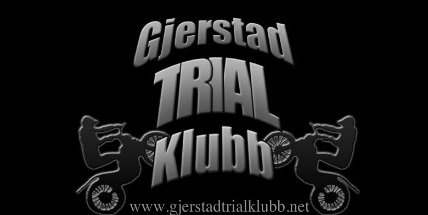 PÅMELDINGSSKJEMA TIL TRENINGSAMLING I GJERSTAD 22.06.14Navn: ……………………………………………………………Alder: …………………………………………………………..Nivå: …………………………………………………………….Lisens /Medlemsnr: ……………………………………..Klubb: …………………………………………………………..Tlf: ………………………………………………………………..Foresatt: ………………………………………………………. (hvis utøver er under 16 år)